ΠΑΝΕΠΙΣΤΗΜΙΟ ΠΕΛΟΠΟΝΝΗΣΟΥ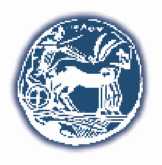 ΣΧΟΛΗ ΔΙΟΙΚΗΣΗΣΤΜΗΜΑ ΛΟΓΙΣΤΙΚΗΣ ΚΑΙ ΧΡΗΜΑΤΟΟΙΚΟΝΟΜΙΚΗΣΠρόγραμμα Σπουδών του πρώην ΤΕΙ ΠελοποννήσουAΝΑΚΟΙΝΩΣΗΥΠΟΒΟΛΗ ΑΙΤΗΣΕΩΝ ΓΙΑ ΠΡΑΓΜΑΤΟΠΟΙΗΣΗ ΠΡΑΚΤΙΚΗΣ ΑΣΚΗΣΗΣΟι αιτήσεις για πραγματοποίηση Πρακτικής Άσκησης (ΠΑ),κατά το χειμερινό εξάμηνο του ακαδημαϊκού έτους 2021-22, θα γίνονται δεκτές από 23 Ιουλίου έως και 03 Σεπτεμβρίου 2021 και δεν θα δοθεί παράταση στην περίοδο υποβολής.Απαραίτητα δικαιολογητικά που θα συνοδεύουν την αίτησηα)Βεβαίωση της Γραμματείας του Τμήματος φοίτησης, ότι ο αιτών πληροί τις προϋποθέσεις για πραγματοποίηση ΠΑ ή Αναλυτική Βαθμολογία Σπουδών Φοιτητή.β)Βεβαίωση Αποδοχής Απασχόλησης του Φορέα ΠΑ, για το συγκεκριμένο χρονικό διάστημα, στην οποία θα αναφέρεται και η σύμφωνη γνώμη του, για συμμετοχή ή όχι του ασκούμενου στο χρηματοδοτούμενο, μέσω ΕΣΠΑ, Πρόγραμμα ΠΑ του Ιδρύματος.γ) (Μόνο για ΑμεΑ) Πιστοποιητικό Διαπίστωσης Πάθησης, από αρμόδιο κρατικό φορέα, όπου θα αναφέρεται η πάθηση και το ποσοστό αναπηρίας.Η πρότυπη σχετική αίτηση και η πρότυπη Βεβαίωση Αποδοχής Απασχόλησης, διατίθενται στις ιστοσελίδες του Γραφείου ΠΑ www.dasta.teipel.gr/internship και του Τμήματος Λογιστικής και Χρηματοοικονομικής (εδώ), πρέπει δε να υποβληθούν εμπροθέσμως στη Γραμματεία του Τμήματος, με φυσική προσκόμισή τους είτε με αποστολή τους με μορφή ηλεκτρονικών αρχείων στη διεύθυνση email της Γραμματείας: chrime@uop.gr. Σημειώνεται ότι οι φοιτητές καλούνται να εγγραφούν στο μάθημα «ΠΡΑΚΤΙΚΗ ΑΣΚΗΣΗ ΧΕΙΜΕΡΙΝΟ ΕΞΑΜΗΝΟ 2021 22» που έχει δημιουργηθεί στο eclass του Πανεπιστημίου . Επιπλέον, για να ολοκληρωθεί η εμπρόθεσμη υποβολή, οι φοιτητές καλούνται να συμπληρώσουν το ερωτηματολόγιο που είναι ανηρτημένο στο eclass στο μάθημα Πρακτική Άσκηση Χειμερινό Εξάμηνο 2021 22, στην επιλογή «Ερωτηματολόγια».ΠΡΟΣΟΧΗ: Στην αίτηση, ο αιτών πρέπει υποχρεωτικά να συμπληρώσει το σχετικό πεδίο, με το οποίο δηλώνεται υπεύθυνα εάν επιθυμεί ή όχι να συμμετάσχει στο χρηματοδοτούμενο, μέσω ΕΣΠΑ, Πρόγραμμα ΠΑ του Ιδρύματος.Υποχρεωτικές και Αναγκαίες Προϋποθέσεις για πραγματοποίηση ΠΑΟ φοιτητής πρέπει υποχρεωτικά:να βρίσκεται στο 8ο ή μεγαλύτερο εξάμηνο σπουδών.να έχει εξεταστεί επιτυχώς σε τουλάχιστον 30 μαθήματα από το σύνολο των μαθημάτων. Υποχρεωτικές και Αναγκαίες Προϋποθέσεις, για συμμετοχή στο χρηματοδοτούμενο, μέσω ΕΣΠΑ, Πρόγραμμα ΠΑ του Ιδρύματος.1. Ο υποψήφιος δεν εργάζεται σε φορέα του ιδιωτικού ή του δημόσιου τομέα, συμπεριλαμβανομένων των Σωμάτων Ασφαλείας, με σχέση εξαρτημένης εργασίας πλήρους απασχόλησης, κατά την περίοδο της πρακτικής άσκησης.2. Ο υποψήφιος δεν υπηρετεί στρατιωτική θητεία, κατά την περίοδο της πρακτικής άσκησης.3. Ο υποψήφιος δεν συμμετέχει σε άλλο χρηματοδοτούμενο πρόγραμμα από την Ε.Ε., κατά την περίοδο της πρακτικής άσκησης.4. Ο υποψήφιος δεν έχει συγγένεια Β’ βαθμού και άνω, σε ευθεία γραμμή, πλάγια γραμμή και εξ’ αγχιστείας ή συζυγική σχέση, με το νόμιμο εκπρόσωπο του φορέα πραγματοποίησης της πρακτικής άσκησης και με τον Εργασιακό επόπτη. ΠΡΟΣΟΧΗ: Ο υποψήφιος που θα δηλώσει στην αίτησή του ότι επιθυμεί να συμμετάσχει στο χρηματοδοτούμενο, μέσω ΕΣΠΑ, Πρόγραμμα ΠΑ του Ιδρύματος, επιλέγοντας το σχετικό πεδίο, υποχρεούται να βεβαιώσει για την αλήθεια των ανωτέρω (1 έως και 4), συνυποβάλλοντας υπεύθυνη δήλωση του ν.1599/86. Επιλογή χρηματοδοτούμενων θέσεων Προγράμματος ΠΑ του ΙδρύματοςΌλοι οι ασκούμενοι φοιτητές έχουν δικαίωμα συμμετοχής στο χρηματοδοτούμενο, μέσω ΕΣΠΑ, Πρόγραμμα ΠΑ του Ιδρύματος, εφόσον το επιθυμούν οι ίδιοι και ο φορέας πραγματοποίησης της ΠΑ. Επειδή, όμως, οι χρηματοδοτούμενες θέσεις για το χειμερινό εξάμηνο του ακαδημαικού έτους 2021-22 είναι περιορισμένες:γίνεται επιλογή τους βάσει κριτήριων, τα οποία έχουν τεθεί από την Συνέλευση του Τμήματος. Συγκεκριμένα, λαμβάνονται υπόψη:Κριτήριο 1ο: Ο  Μέσος όρος βαθμολογίας των κατωτέρω οκτώ μαθημάτων που έχει εξεταστεί µε επιτυχία ο/η φοιτητής/τρια:1. Επαγωγική Στατιστική2. Ανάλυση Χρηματοοικονομικών Καταστάσεων3. Χρηματοοικονομική Διοίκηση ή Χρηματοοικονομική Διοίκηση & Πολιτική Ι4.Διοικητική Λογιστική – Κοστολόγηση ή Διοικητική Λογιστική Ι (Κοστολόγηση)5. Αρχές Χρηματοοικονομικής Λογιστικής ή Χρηματοοικονομική ΛογιστικήΧρηματοοικονομική Διοίκηση 6. Διοίκηση Χρηματοπιστωτικών Υπηρεσιών7. Εμπορικό Δίκαιο8. Μεθοδολογία ΈρευναςΚριτήριο 2ο: Ο Μέσος όρος βαθμολογίας του συνόλου των μαθημάτων που έχει εξεταστεί µε επιτυχία ο/η φοιτητής/τρια.Κριτήριο 3ο: Ο λόγος του αριθμού των μαθημάτων που έχει εξεταστεί µε επιτυχία ο/η φοιτητής/τρια προς τον συνολικό αριθμό των μαθημάτων που απαιτούνται για τη λήψη πτυχίου.Μαθηματικός τύπος υπολογισμού των συνολικών μορίων:Πλήθος μορίων = Κριτήριο 1 + [Κριτήριο 2 * Κριτήριο 3]• Τα ανωτέρω κριτήρια και ο μαθηματικός τύπος υπολογισμού των συνολικών μορίων εφαρμόζονται στην περίπτωση που ο αριθμός των αιτήσεων για πρακτική άσκηση μέσω του έργου «Πρακτική Άσκηση Τριτοβάθμιας Εκπαίδευσης στο ΤΕΙ Πελοποννήσου» υπερβαίνει τον αριθμό των εγκεκριμένων θέσεων. Σε αντίθετη περίπτωση επιλέγονται όλοι οι φοιτητές ανεξαρτήτως κριτηρίων.• Σε περίπτωση ισοβαθμίας, προηγείται ο φοιτητής/η φοιτήτρια που βρίσκεται στο μικρότερο τυπικό εξάμηνο (Κριτήριο 4).• Σε περίπτωση εκ νέου ισοβαθμίας, πραγματοποιείται κλήρωση.Σημειώσεις: Προτεραιότητα συμμετοχής στο χρηματοδοτούμενο, μέσω ΕΣΠΑ, Πρόγραμμα ΠΑ του Ιδρύματος, δίνεται για ασκούμενους σε φορείς του ιδιωτικού τομέα, έναντι του δημοσίου, κατ’ αναλογία 55%/45%, αντιστοίχως.Άτομα ΑμΕΑ εισάγονται κατά προτεραιότητα στο χρηματοδοτούμενο πρόγραμμα και χωρίς αξιολόγηση (Ως ΑμΕΑ θεωρούνται τα άτομα με ποσοστό αναπηρίας τουλάχιστον 67%).Φοιτητές που έχουν εισαχθεί με κατατακτήριες εξετάσεις, επιλέγονται να ενταχθούν στο έργο «Πρακτική Άσκηση Τριτοβάθμιας Εκπαίδευσης στο ΤΕΙ Πελοποννήσου», μόνο εάν έχουν μείνει αδιάθετες θέσεις, μετά την αρχική κατανομή.
Κρίσιμες ημερομηνίες**ΠΡΟΣΟΧΗ !!!Η Ειδική Σύμβαση ΠΑ πρέπει να παραληφθεί εγκαίρως και εντός δύο (2) ημερών να έχει προσκομισθεί στο Φορέα ΠΑ, προκειμένου ο φορέας να ενημερώσει το σύστημα ΕΡΓΑΝΗ, πριν την έναρξη της ΠΑ. Ακολούθως και έως 30/9/2021 το αργότερο, τα 2 αντίτυπα της σύμβασης, υπογεγραμμένα από όλους τους συμβαλλόμενους, πρέπει να έχουν επιστραφεί στη Γραμματεία του Τμήματος.%ΙΔΙΩΤΙΚΟΣ ΤΟΜΕΑΣ755ΔΗΜΟΣΙΟΣ ΤΟΜΕΑΣ645ΣΥΝΟΛΟ13100Περίοδος υποβολής αιτήσεων23/7-3/9/2021Ανάρτηση Προσωρινού Πίνακα αξιολόγησης αιτήσεων8/9/2021Περίοδος υποβολής ενστάσεων έναντι του Προσωρινού Πίνακα8/9-13/9/2021Ανάρτηση Οριστικού Πίνακα αξιολόγησης αιτήσεων16/9/2021Παραλαβή 3 αντιτύπων Ειδικής Σύμβασης και του Βιβλίου ΠΑ, από Γραμματεία Τμήματος *από 20/9/2021Έναρξη ΠΑ1/10/2021